People Directorate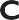 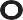 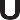 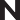 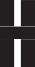 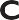 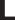 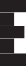 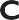 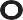 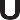 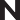 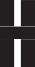 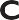 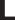 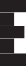 Head Teacher:  Mrs Fiona McDougallCairn Primary School, Kirkland Street, Maybole, KA19 7HDTel: 01655 885802Email.address: cairn.mail@south-ayrshire.gov.uk Our Ref:	Your Ref:Date:  27 August 2018Dear Parent/CarerIt’s extremely important to us that we maintain positive relationships with our families at Cairn and we would love to see more of you in school.If you are able to volunteer your time it would be greatly appreciated. We need help with: Trips, class displays, clubs/sports, crafts, art lessons, gardening, swimming lessons, library etc. Any help makes a difference – we value all volunteers within our school. Your help means that we can attend more events and give your child the best experience possible.If you could complete the form below for any days or times you are available and return it to the school I will contact you once we are settled into the new term to confirm arrangements. Thank you very much.Carol KayActing Depute HeadName:Name:Name:Name:Pupils Name:                                         Class:Pupils Name:                                         Class:Pupils Name:                                         Class:Pupils Name:                                         Class:DayMorning (9.00-10.30)Morning (10.30 – 12.30)Afternoon (1.15-3.00)MondayTuesdayWednesdayThursdayFridayWould you be able to support an afterschool club?Would you be able to support an afterschool club?Would you be able to support an afterschool club?Would you be able to support an afterschool club?Do you have any interests that you could support in school e.g. ArtDo you have any interests that you could support in school e.g. ArtDo you have any interests that you could support in school e.g. ArtDo you have any interests that you could support in school e.g. ArtIf you’re not available weekly could we contact you for a trip or event?If you’re not available weekly could we contact you for a trip or event?If you’re not available weekly could we contact you for a trip or event?If you’re not available weekly could we contact you for a trip or event?Do you have any specific skills through your professions that you would be able to share with pupils to link with their learning? E.g bakery, joinery etc.Do you have any specific skills through your professions that you would be able to share with pupils to link with their learning? E.g bakery, joinery etc.Do you have any specific skills through your professions that you would be able to share with pupils to link with their learning? E.g bakery, joinery etc.Do you have any specific skills through your professions that you would be able to share with pupils to link with their learning? E.g bakery, joinery etc.